Name:  _______________________________________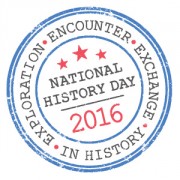 *Others in the Group (optional): __________________________________________________________________National History DayTopic and Category Choice1.  For the topic, I/we have chosen: _______________________________________________________________________________________________________Category choice: ____________________________________________This topic interests me/us because...2.  For the Exploration component, I/we plan on focusing on the following (give minimum of 3 focal points):- - -3.  For the Encounter component, I/we plan on focusing on the following (give minimum of 3 focal points):---4. For the Exchange component, I/we plan on focusing on the following (give minimum of 3 focal points):---Teacher Feedback:Please note:  Once your topic and category is approved, you may not change the topic or category without consulting with the teacher first.